HƯỚNG DẪN CÁC ĐỌC MỘT SỐ  BẢN MẪU CÁC SÁCH GIÁO KHOA ĐƯỢC CÁC NHÀ XUẤT BẢN CÔNG BỐ(CÒN CẬP NHẬT………….)1.	CÁC SÁCH CỦA NHÀ XUẤT BẢN GIÁO DỤC VIỆT NAM(Bao gồm cả sách Tiếng anh của nhà xuất bản giáo dục việt nam không cần tài khoản)Truy cập vào địa chỉ: https://taphuan.nxbgd.vn/ sau đó chọn “Tập huấn”  sẽ thấy được 02 bộ sách và sách Ngoại ngữ do NXB Giáo dục Việt Nam phát hành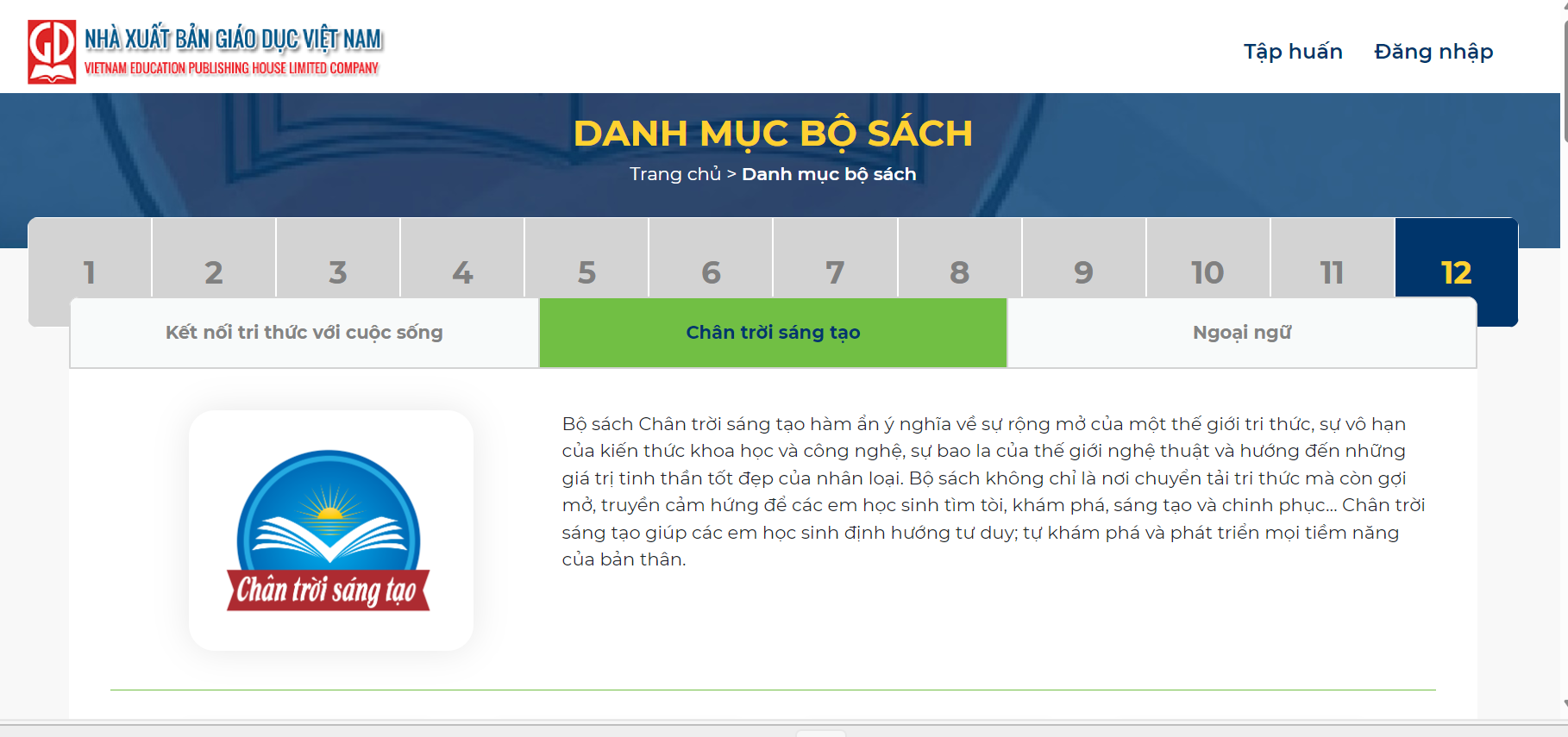 Muốn đọc bản mẫu của sách nào thì click vào tên khối lớp, tên bộ sách, tên sách tương ứng để đọc (Không cần tài khoản) sẽ tiếp cận được bản mẫu và học liệu điện tử của sách ví dụ: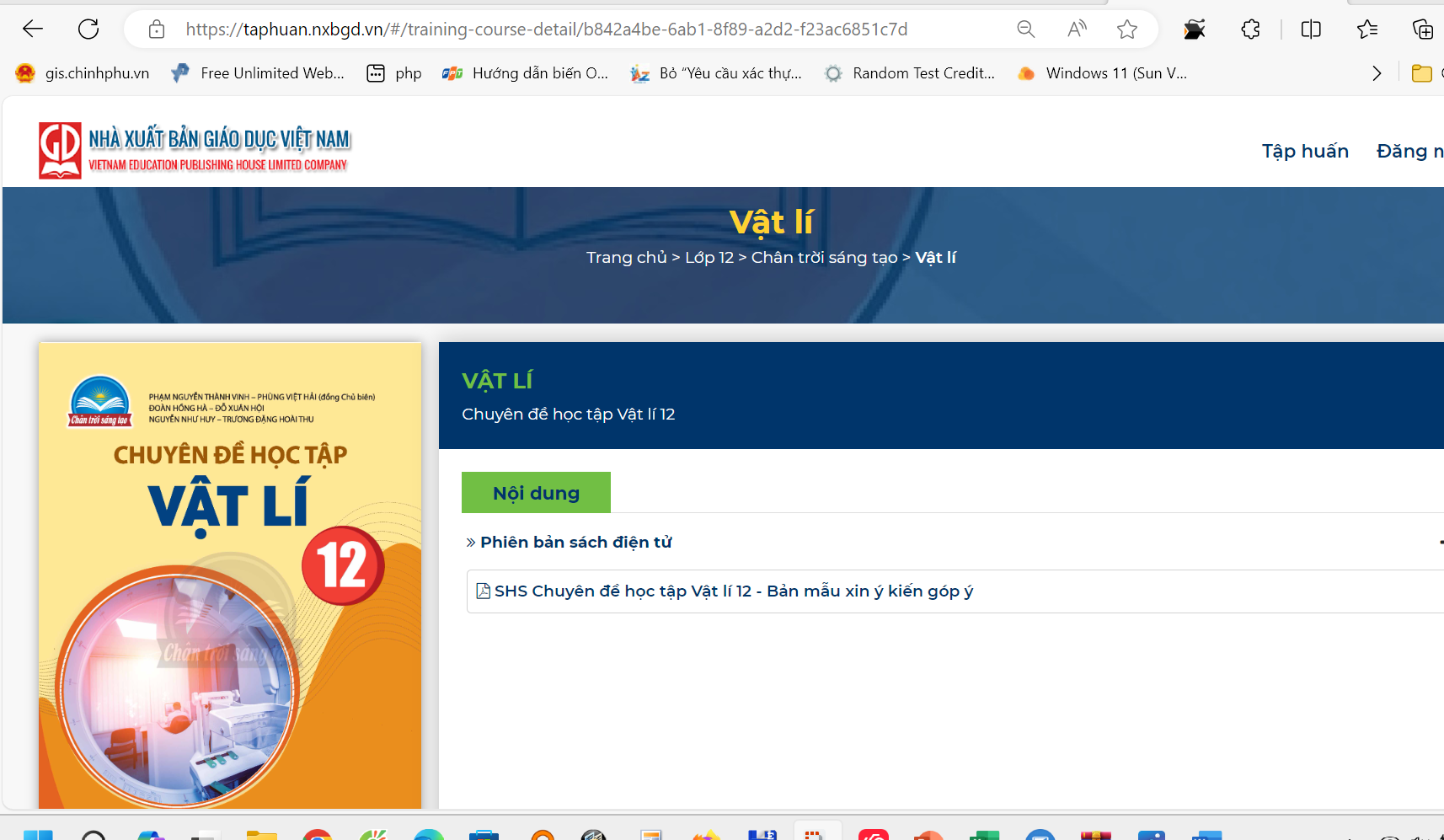 	Ngoài ra bộ sách chân trời sáng tạo có trang web riêng là chantroisangtao.vn thầy cô có thể truy cập để nghiên cứu2. SÁCH CÁNH DIỀU2.1. SGK Lớp 9 truy cập vào https://www.hoc10.vn/lop92.2. SGK Lớp 12: https://www.hoc10.vn/lop123. SÁCH CỦA ĐẠI TRƯỜNG PHÁT3.1. Bộ Toán 9 (Cùng khám phá)Toán 9 – Tập 1 - NXN Đại Học Huế: https://bit.ly/BanmauSGKToan9tap1 Toán 9 – Tập 2 - NXN Đại Học Huế: https://bit.ly/BanmauSGKToan9tap23.2. Bộ Toán 12 (Cùng khám phá)Toán 12 - Sách Chuyên đề: https://bit.ly/Toan12-SachChuyenDe-NXBDaiHocHueToán 12 - Tập 1: https://bit.ly/Toan12-Tap1-NXBDaiHocHueToán 12 - Tập 2: https://bit.ly/Toan12-Tap2-NXBDaiHocHue3.2. Tiếng Anh 9      3.2.1. Link tham khảo bản mẫu SGK Tiếng Anh 9 I-Learn Smart World – NXN Đại Học Sư Phạm Thành Phố Hồ Chí Minh:https://bit.ly/BanmauSGKtiengAnh9IlearnSmartWorld     3.2.1. Link tham khảo bản mẫu SGK Tiếng Anh 9 Right On!- NXN Đại Học Sư Phạm Thành Phố Hồ Chí Minh:https://bit.ly/BanmauSGKtiengAnh9RightOn4. CÁC SÁCH TIẾNG ANH4.1. Tiếng Anh 94.2. Tiếng Anh 12STTNội dungĐường linkLink Video1Giới thiệu chung lớp 9https://hoc10.vn/tu-sach/gioi-thieu-chung/lop-9/2Ngữ văn 9https://hoc10.vn/tu-sach/ngu-van/lop-9/https://www.youtube.com/watch?v=RWg-sSwr-183Toán 9https://hoc10.vn/tu-sach/toan/lop-9/https://www.youtube.com/watch?v=ob0q2gU12ek7Khoa học tự nhiên 9https://hoc10.vn/tu-sach/khoa-hoc-tu-nhien/lop-9/https://www.youtube.com/watch?v=YsCUl5dhWmA4Tiếng Anh 9https://hoc10.vn/tu-sach/tieng-anh/lop-9/https://www.youtube.com/watch?v=oSLnJj480X06Lịch sử và Địa lí 9https://hoc10.vn/tu-sach/lich-su-va-dia-li/lop-9/https://www.youtube.com/playlist?list=PLxaBmd4O0L2zyL49OYROeZQ9zcoAEi4NH9Tin học 9https://hoc10.vn/tu-sach/tin-hoc/lop-9/https://www.youtube.com/watch?v=zgpOG0byFYk5Giáo dục công dân 9https://hoc10.vn/tu-sach/giao-duc-cong-dan/lop-9/https://www.youtube.com/watch?v=4WbBdI1YlOY8Công nghệ 9https://hoc10.vn/tu-sach/cong-nghe/lop-9/https://www.youtube.com/playlist?list=PLxaBmd4O0L2yYTfizN5cKGDkWrVOAxgXU10Giáo dục thể chất 9https://hoc10.vn/tu-sach/giao-duc-the-chat/lop-9/https://youtu.be/ue7XL-yVaFo11Âm nhạc 9https://hoc10.vn/tu-sach/am-nhac/lop-9/https://www.youtube.com/watch?v=wZod_wb4aGI12Mĩ thuật 9https://hoc10.vn/tu-sach/mi-thuat/lop-9/https://youtu.be/YFiqzb2vxHo13Hoạt động trải nghiệm, hướng nghiệp 9https://hoc10.vn/tu-sach/hoat-dong-trai-nghiem-huong-nghiep/lop-9/https://youtu.be/Ulolvar6wKMSTTMônLinkVideo1Giới thiệu chung lớp 12https://hoc10.vn/tu-sach/gioi-thieu-chung/lop-12/2Ngữ văn 12 và CĐHT Ngữ văn 12https://hoc10.vn/tu-sach/ngu-van/lop-12/https://www.youtube.com/watch?v=2bJunsYTpz83Toán 12 và CĐHT Toán 12https://hoc10.vn/tu-sach/toan/lop-12/https://www.youtube.com/watch?v=Sa2LvwBNJ304Tiếng Anh 12https://hoc10.vn/tu-sach/tieng-anh/lop-12/https://www.youtube.com/watch?v=U2f_QBK7Mp05Giáo dục thể chất 12https://hoc10.vn/tu-sach/giao-duc-the-chat/lop-12/https://www.youtube.com/watch?v=dRU7KCOJkPY6Giáo dục quốc phòng và an ninh 12https://hoc10.vn/tu-sach/giao-duc-quoc-phong-va-an-ninh/lop-12/https://www.youtube.com/watch?v=MsyrAgxi6G47Lịch sử 12 và CĐHT Lịch sử 12https://hoc10.vn/tu-sach/lich-su/lop-12/https://www.youtube.com/watch?v=n1tAoS2pLfo8Địa lí 12 và CĐHT Địa lí 12https://hoc10.vn/tu-sach/dia-li/lop-12/https://www.youtube.com/watch?v=y034qriHMqw9Giáo dục kinh tế và pháp luật 12 và CĐHT Giáo dục kinh tế và pháp luật 12https://hoc10.vn/tu-sach/giao-duc-kinh-te-va-phap-luat/lop-12/https://www.youtube.com/watch?v=rJWIbp6TtOA10Vật lí 12 và CĐHT Vật lí 12https://hoc10.vn/tu-sach/vat-li/lop-12/https://www.youtube.com/watch?v=D37K43xGvX411Hoá học 12 và CĐHT Hoá học 12https://hoc10.vn/tu-sach/hoa-hoc/lop-12/https://www.youtube.com/watch?v=0kWX0NFbsXM12Sinh học 12 và CĐHT Sinh học 12https://hoc10.vn/tu-sach/sinh-hoc/lop-12/https://www.youtube.com/watch?v=Iq0jz2TsaWA13Công nghệ 12 và CĐHT Công nghệ 12https://hoc10.vn/tu-sach/cong-nghe/lop-12/https://www.youtube.com/playlist?list=PLxaBmd4O0L2zJ8utaJ8Q9iu0RGHP1on6X14Tin học 12 và CĐHT Tin học 12https://hoc10.vn/tu-sach/tin-hoc/lop-12/https://www.youtube.com/playlist?list=PLxaBmd4O0L2yjspSM2vfF3tkC1Tp_36FW15Âm nhạc 12 và CĐHT Âm nhạc 12https://hoc10.vn/tu-sach/am-nhac/lop-12/https://www.youtube.com/watch?v=QuerJrjEk0Y16Hoạt động trải nghiệm, hướng nghiệp 12https://hoc10.vn/tu-sach/hoat-dong-trai-nghiem-huong-nghiep/lop-12/https://www.youtube.com/watch?v=Wc3_dtBGdagTTTên sách Tổng chủ biên/Chủ biênNhà xuất bảnCông ty phát hành Link sách mẫu và tài nguyên điện tử1Tiếng Anh9 Global SuccessHoàng Văn VânGiáo Dục Việt NamCông ty Cổ phần Đầu tư và Phát triển Giáo dục Phương Nam- Sách mẫu online: taphuan.nxbgd.vn- Tài nguyên sách Tiếng Anh: hoclieu.vn2Tiếng Anh 9 Friends PlusTrần Cao Bội NgọcGiáo Dục Việt NamCông ty Cổ phần Đầu tư và Phát triển Giáo dục Phương Nam- Sách mẫu online: taphuan.nxbgd.vn- Tài nguyên sách Tiếng Anh: phuongnamedu.vn3Tiếng Anh 9 i-learn Smart WorldVõ Đại PhúcĐHSP TP Hồ Chí MinhCông ty TNHH Education Solutions Việt Nam (Công ty ESVN), Công ty Đại Trường Phát trước đâyhttps://bit.ly/BanmauSGKtiengAnh9IlearnSmartWorld4Tiếng Anh 9 Right on! Võ Đại PhúcĐHSP TP Hồ Chí MinhCông ty TNHH Education Solutions Việt Nam (Công ty ESVN), Công ty Đại Trường Phát trước đâyhttps://bit.ly/BanmauSGKtiengAnh9RightOn5Tiếng Anh 9 Bloggers- smartLê Hoàng DũngĐại học Quốc gia TP Hồ Chí MinhCông ty Cổ phần Phát triển Giáo dục Việt Nam VPBOX (Công ty VPBOX)https://phonics-smart.vn/bloggers-smart-book6Tiếng Anh 9 THiNKTrịnh Hồng LinhĐại học Sư phạmCông ty cổ phần Zenbooks (Công ty Zenbooks)https://drive.google.com/drive/folders/1feUpKEYWqmXZZFK1L2Qf1xTHGaA6N_O2?usp=sharing7Tiếng Anh 9 MacMillan Motivate!Hoàng Tăng ĐứcĐHSP TP Hồ Chí MinhCông ty Cổ phần Đầu tư và Phát triển Xuất bản phẩm Giáo dục Victoria (Công ty Victoria)https://drive.google.com/drive/folders/1t9JXCM674RcWfx5GPr3aNsrSjSnDQLnR?usp=sharing8Tiếng Anh 9 Explore EnglishNguyễn Thanh BìnhĐHSP TP Hồ Chí MinhCông ty Cổ phần Đầu tư xuất bản - Thiết bị Giáo dục Việt Nam (Công ty VICPID)http://tinyurl.com/lop9canhdieuTTTên sáchTổng chủ biênNhà xuất bảnCông ty phát hànhLink sách mẫu và tài nguyên điện tử1Tiếng Anh 12 Global SuccessHoàng Văn VânGiáo Dục Việt NamCông ty Cổ phần Đầu tư và Phát triển Giáo dục Phương Nam- Sách mẫu online: taphuan.nxbgd.vn- Tài nguyên sách Tiếng Anh: hoclieu.vn2Tiếng Anh 12 Friends GlobalVũ My LanGiáo Dục Việt NamCông ty Cổ phần Đầu tư và Phát triển Giáo dục Phương Nam- Sách mẫu online: taphuan.nxbgd.vn- Tài nguyên sách Tiếng Anh: phuongnamedu.vn3Tiếng Anh 12 i-learn Smart WorldVõ Đại PhúcĐại học HuếCông ty TNHH Education Solutions Việt Nam (Công ty ESVN), Công ty Đại Trường Phát trước đâyhttps://bit.ly/BanmauSGKtiengAnh12iLearnSmartWorld4Tiếng Anh 12 Bright Võ Đại PhúcĐại học HuếCông ty TNHH Education Solutions Việt Nam (Công ty ESVN), Công ty Đại Trường Phát trước đâyhttps://bit.ly/BanmauSGKtiengAnh12Bright5Tiếng Anh 12 C21-SmartLê Hoàng DũngĐại học Quốc gia TP Hồ Chí MinhCông ty Cổ phần Phát triển Giáo dục Việt Nam VPBOX (Công ty VPBOX)https://phonics-smart.vn/c21-smart-course-book6Tiếng Anh 12 THiNKNguyễn Thúy Lan Đại học Sư phạmCông ty cổ phần Zenbooks (Công ty Zenbooks)https://drive.google.com/drive/folders/14RypJlaJNs-6qqd91Sm0dKgpq8BxiVO2?usp=sharing7Tiếng Anh 12 MacMillan Move onHoàng Tăng ĐứcĐHSP TP Hồ Chí MinhCông ty Cổ phần Đầu tư và Phát triển Xuất bản phẩm Giáo dục Victoria (Công ty Victoria)https://drive.google.com/drive/folders/1EG0bTLoRH2jxmA-kXeFVXUDlzfE8VIxR?usp=sharing8Tiếng Anh 12 Explore New  WorldsNguyễn Thanh BìnhĐHSP TP Hồ Chí MinhCông ty Cổ phần Đầu tư xuất bản - Thiết bị Giáo dục Việt Nam (Công ty VICPID)http://tinyurl.com/lop12canhdieu